         Spring Workshop 2020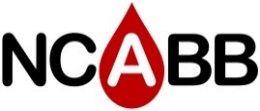           MLS/MLT PROGRAM REGISTRATIONQuality Improvement Every day for Everyone:The Pursuit of Continuous Inspection ReadinessPlease bring your MLS/MLT students and join us for P.A.C.E approved educational sessions. When?		April 9, 2020, 1 p.m. – 4:30 p.m.*Refreshments will be provided to all attendees beginning at 12 noon.Where?	Davidson County Community CollegeMary E. Rittling Conference Center297 DCC RoadThomasville, NCCampus Map Please fill out the following to register yourself and your students:Program Director Spring Workshop Fee (students attend FREE):Student Names:Please mail completed registration form and payment (if applicable) to:NCABB, Inc., P.O. Box 34213, Charlotte, NC 28234					Program Director:Certifications:Certifications:Mailing Address:Email:MLS/MLT Program:MLS/MLT Program:NCABB Member (no charge with registration prior to the workshop; please be sure you membership is current for 2020)Non-member Registration, $35.00 (includes 2020 Membership; please include check with this form or visit ncabb.org)Walk-in fee day of workshop, additional $10.00Please check here if you prefer that your email address not be shared with educational organizations or vendors.